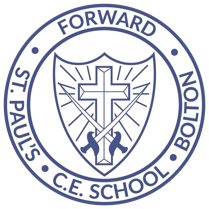 Job DescriptionTeaching Assistant Level 2 (SEND) Directorate: Forward As One CE Multi Academy Trust BoltonReporting to: Headteacher Grade: Scale Point 4-6 (£19,264 - £20,043) Hours: 30 hours per week. Term time onlyStart Date: 7th November 2022Closing Date: Friday 7th October 2022Visits to the school are encouraged. Please contact the school office to arrange an appointment on 01204 333741.Application forms to be returned to: MillsJ@spsd.fa1.ukJob DescriptionPerson SpecificationMAIN DUTIESMAIN DUTIES1.Support for the PupilEstablish good working relationships with pupils, acting as a role modelExperience of working children with Autism and/or SEMH and ELKLAN trainingBe aware of and respond appropriately to individual pupil needs ensuring effective interactionProvide specific support to pupil dependent upon their individual needs ensuring their safety whilst supporting access to learning activitiesPromote inclusion and acceptance of all pupilsEncourage pupil to interact with others and engage in activities led by the teacherPromote self-esteem and independenceProvide feedback to pupil in relation to progress and achievement under guidance and direction of the teacher2Support for the teacherProvide minimal clerical/administration support (e.g photocopying, typing, filing etc)Assist with the display of children’s workCreate and maintain a purposeful, orderly and supportive environment, in accordance with lesson plansIn liaison with the teacher, utilise strategies to support pupils in achieving learning goalsReport pupil achievements, progress and issues as appropriate in agreed formatUndertake pupil record keeping as requestedAdminister routine primary tests and invigilate examsPromote good pupil behaviour, dealing promptly with conflict and incidents and encouraging pupils to take responsibility for their own behaviour in line with established school policyEstablish constructive relationships with parents/carers.3Support for the curriculumUndertake structured and agreed learning activities/learning programmes, taking in to account consideration pupil learning stylesUndertake literacy/numeracy programmes, recording achievements and progress and providing appropriate reports and feedback for the teacherSupport the use of ICT in learning activities and develop pupils’ competence and independence in its use.Prepare, maintain and use equipment/resources required to meet the lesson plans/relevant learning activity and assist pupils in their use.4Support for the school and TrustBe aware of and comply with school policies and procedures relating to child protection, health, safety and security, confidentiality and data protection.  Report all concerns to the appropriate person (as named in the policy concerned)Be aware of and support difference and ensure all pupils have equal access to opportunities to learn and developContribute to the school ethos, aims and development/improvement plansAppreciate and support the role of other professionalsAttend relevant meetings as requiredParticipate in training and other learning activities as requiredAssist with the supervision of pupils out of directed lesson time, including before and after school if appropriate and within working hoursAccompany teaching staff and pupils on visits, trips and out of school activities as requiredThe post holder may reasonably be expected to undertake other duties commensurate with the level of responsibility that may be allocated from time to time.MINIMUM ESSENTIAL REQUIREMENTSMINIMUM ESSENTIAL REQUIREMENTSMETHOD OF ASSESSMENTSKILLS AND COMPETENCYSKILLS AND COMPETENCY1.2.Ability to interact with pupils in ways that help to develop their ability to think and learnAbility to provide 1:1 support for pupils with a high level of need.Application form/InterviewApplication form/InterviewApplication form/InterviewApplication form/Interview3.Ability to listen, question, understand and respond to pupils and adultsInterviewInterview4.Ability to communicate effectively with pupils, staff and other adults and to develop and maintain respectful professional relationships with pupils and adultsApplication form/InterviewApplication form/Interview5.Ability to act a good role model for pupils and provide encouragement and support using a language and vocabulary the pupil is likely to understandApplication form/InterviewApplication form/Interview6.Ability to recognise when pupils are in danger of risk or harm and know what actions to take to protect them, in accordance with school proceduresInterviewInterview7.Ability to provide feedback on progress of an activity and pupil’s response to itInterviewInterview8.Ability to use praise and assistance to maintain the pupils’ interest and enthusiasm for an activityApplication form/InterviewApplication form/Interview9.Ability to positively encourage children’s self-reliance, self-confidence and positive behaviour Application form/InterviewApplication form/Interview10.Ability to support activities in the classroom and the playground and respond appropriately to incidents and accidents in line with school procedures.Application form/InterviewApplication form/Interview11.Ability to encourage positive relations between children in ways which are realistic to the expectations of their behaviour and developmental levelsApplication form/InterviewApplication form/Interview12.Ability to deal calmly and promptly with conflict and behaviour issues, including applying sanctions and rewards, in line with school procedures, and within limits of responsibilityApplication form/InterviewApplication form/Interview13.Ability to identify areas of work that could be improved and to contribute to improve skills, knowledge and effectiveness at workApplication form/InterviewApplication form/InterviewMINIMUM ESSENTIAL REQUIREMENTSMINIMUM ESSENTIAL REQUIREMENTSMETHOD OF ASSESSMENTCORE ORGANISATIONAL COMPETENCIESCORE ORGANISATIONAL COMPETENCIESValuing Diversity Listen, support and monitor the diverse contributions made to service development without prejudice.  Challenge behaviours and processes which do not positively advance the diversity agenda whilst being prepared to accept feedback about own behaviour.  Recognise people’s strengths, aspirations and abilities and helps to develop their potential.  Understand how Valuing Diversity can improve our ability to deliver better services and reduce disadvantage.InterviewCaring for CustomersListen and respond to customer need, seek out innovative ways of consulting service users and engaging partners.  Network with others to develop services for the benefit of the service users.InterviewDeveloping Self and Others Coach and mentor others.  Be willing to share learning and encourage others to do the same.  Listen to others and respond to their needs.  Apply a range of development activities to develop and train staff.  Endorse the principles of Investors in People.  Strives for improvement and take responsibility for own development.  Be self-confident and lead by example.InterviewHealth and SafetyThe ability to identify risk to self and others when undertaking work activities and appropriate actions needed to minimise risk.InterviewConfidentialityTo acknowledge the need to maintain confidentiality at all times and to become aware of the National, Corporate and Departmental policies on Confidentiality, and the management and sharing of information.InterviewEnergy Efficiency To be aware of the energy efficiency issues in own area of work and throughout the organisationInterviewMINIMUM ESSENTIAL REQUIREMENTSMINIMUM ESSENTIAL REQUIREMENTSMETHOD OF ASSESSMENTKnowledge/Experience/Qualifications/Training etcKnowledge/Experience/Qualifications/Training etc1Awareness of the main stage of development and learning of pupils in relevant phaseApplication form/Interview2Awareness of the factors that can support and get in the way of the development of thinking and learningApplication form/Interview3Awareness of the possible barriers to communicationApplication form/Interview4Awareness of the importance of sharing information when pupil’s safety and well-being are concerned and of maintaining confidentiality about sensitive information, except where the safety and welfare of the pupil means it is appropriate to share with other people and agencies Interview 56Awareness of how to report, record and pass on information about pupilsExperience of working 1:1 with children Autism and/or SEMH and ELKLAN training Application form/InterviewApplication form/Interview7Awareness of and respect for children’s own and others’ cultural backgrounds and requirements.Application form/Interview8Awareness of actions that can be taken to improve skills, knowledge and effectiveness at work Application form/Interview9Experience of working with &/or caring for children (within specified age range) in either a paid or voluntary capacity Application form/Interview10Holder of, working towards or willing to work towards a vocationally-related qualification in Support Work in Schools or equivalentApplication form/Interview